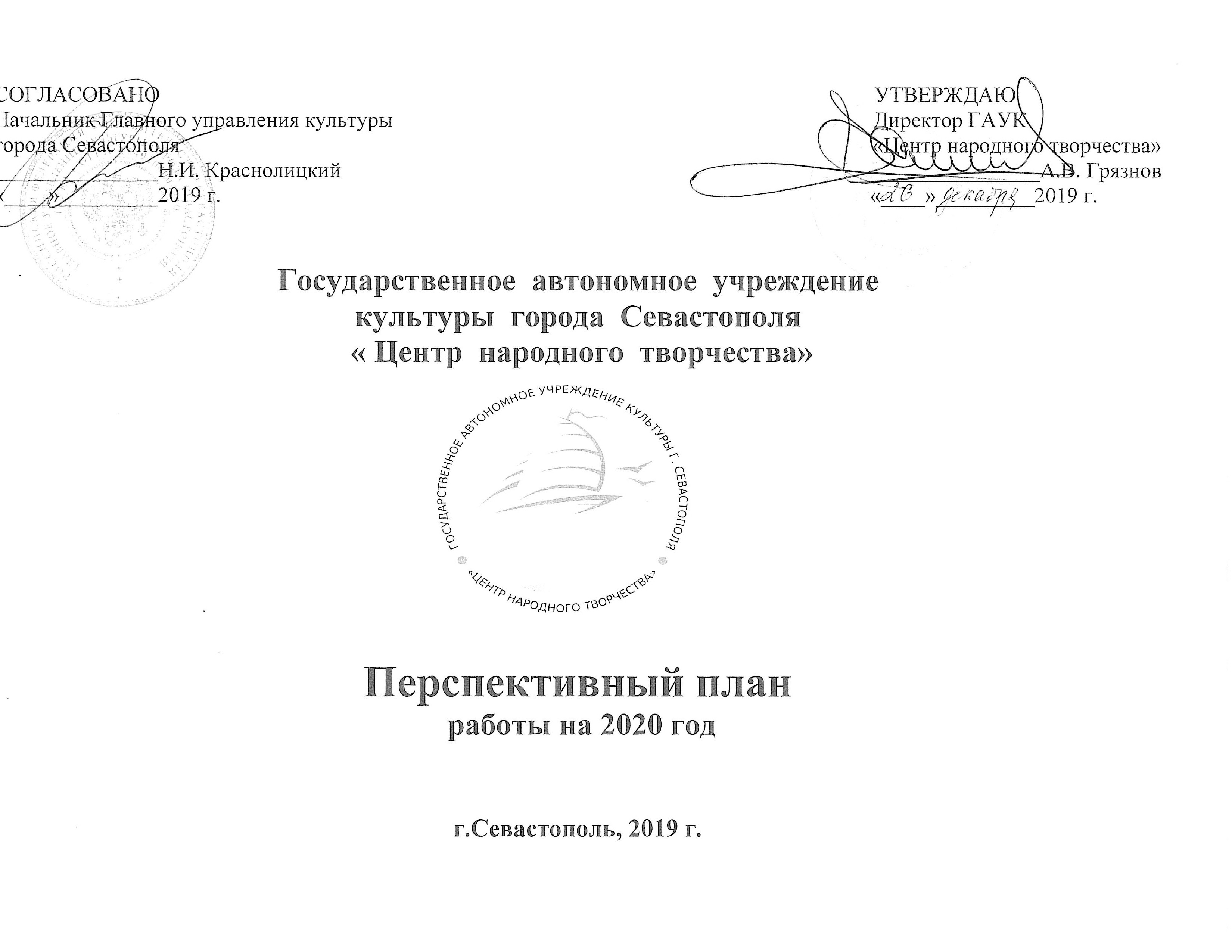 Содержание Раздел 1. Краткая характеристика учреждения Полное наименование учреждения по Уставу -Государственное автономное учреждение культуры города Севастополя «Центр народного творчества»; Сокращенное наименование учреждения по Уставу – ГАУК «ЦНТ»; на английском языке — FolkArtCenter.Адрес учреждения – 299011, г. Севастополь, бульвар Приморский, 15Тел./E-mail - (8692) 54-06-45; cnt.sevas@mail.ru.ИНН/КПП —9204561508/920401001ОКВЭД - 90.0 (основной вид - деят.творческая, деят.в области искусства и орг.развлечений); дополнит.: 90.01 - деят.в обл.исполнит.искусств; 90.03-деят. в обл.худ.творч.; 90.04-деят.учрежд.культуры и иск.; 93.29-деят.зрелищно-развлек.прочаяДата создания учреждения -  учреждение    создано 27 июня 2016 года на основании Постановления Правительства г.Севастополя  от 11.04.2016 № 318-ПП «О внесении изменения в Постановление Правительства Севастополя от 11.12.2014 г. № 569 «О создании учреждений культуры города Севастополя», приказа Департамента культуры города Севастополя от 31.05.2016 № 71 «О создании государственного автономного учреждения культуры города Севастополя «Агентство культуры и искусства».Приказом Главного управления культуры города Севастополя от 10 августа 2018 г. № 218 Государственное  автономное учреждение культуры  города Севастополя «Агентство культуры и искусства»    переименовано    с   01 января 2019 года в Государственное автономное учреждение культуры  города Севастополя «Центр народного творчества».Учредитель – Главное управление культуры города Севастополя.    Является  юридическим лицом, правовое положение которого определяется действующим законодательством РФ - Устав.Наличие учредительного документа – Устав (утверждён Приказом Главного управления культуры г.Севастополя от 14.12.2018 г. №410).Свидетельство о внесении записи в Единый государственный реестр юридических лиц за государственным регистрационным номером  1169204056746 от 27.06.2016 г..		Финансовое обеспечение выполнения государственного задания ГАУК «ЦНТ» осуществляется в виде субсидий из бюджета города Севастополя и иных не запрещенных федеральными законами источников.ГАУК «ЦНТ» по своему усмотрению вправе выполнять работы, оказывать услуги, относящиеся к его основной деятельности, для граждан и юридических лиц за плату и на одинаковых при оказании однородных услуг условиях в порядке, установленном федеральными законами.Раздел 2. Кадровая характеристика учрежденияПри       штатной         численности        16   единиц      в  учреждении  работают    16   человек,       основнойперсонал  -  9 чел., из   них высшее образование имеют    6 чел.,    среднее  профессиональное-3 чел. Возраст сотрудников -  от 26 до 68 лет. В коллективе работают профессиональные специалисты, владеющие современнымиформами и методами работы в своих сферах деятельности, постоянно повышающие свою квалификацию.Кадровая работа в ГАУК «ЦНТ» осуществляется в соответствии с Трудовым Кодексом РФ,нормативными и уставными документами ГАУК г.Севастополя  «Центр народного творчества».Подбор кадров ведётся  в соответствии с квалификационными требованиями и в соответствии с должностными инструкциями.Кадровая служба обеспечивает:- ведение учета личного состава работников организации, оформление личных дел, подготовку и выдачу по требованию работника справок и копий документов.- сдачу отчетности в Департамент труда и социальной защиты населения города Севастополя о вакантных должностях, принятие участия в ярмарках вакансий.Цель кадровой работы  ГАУК «ЦНТ»в 2020 году - формирование и совершенствование профессионального мастерства  кадрового корпуса учреждения, способного на высоком уровне  достигать уставных целей и задач. Приоритетные направления кадровой работы  в 2020 году:повышение профессиональных качеств сотрудников учреждения;создание условий для успешной работы сотрудников;подбор и расстановка кадров в соответствии с потребностями и необходимостью; стимулирование результативной деятельности работников (через формы материального и морального поощрения);обеспечение социальной защиты  сотрудников учреждения.Раздел 3. Приоритетные направления  работы учреждения.ГАУК «ЦНТ» призвано способствовать сохранению, развитию, пропаганде и популяризации лучших образцов многонациональной культуры города Севастополя.Основные задачи работы:-реализация  государственного  задания на 2020 и плановый  период 2021 и 2022  годов;-расширение сферы культурных услуг на основе прогнозирования и мониторинга деятельности.Основными направлениями работы учреждения в 2020 году являются:- сохранение, создание, распространение и освоение культурных ценностей;- предоставление культурных благ населению (культурная деятельность) в различных формах и видах;-разработка и реализация Концепции развития клубного дела в городе Севастополе в области народного творчества и культурно-просветительной работы;- научно-методическая деятельность в области управления учреждениями культуры клубного типа;-организация, координация, проведение культурно-просветительных мероприятий, творческих вечеров, фестивалей, конкурсов, смотров, выставок, иных мероприятий;- организация и проведение стажировок творческих коллективов и исполнителей при участии ведущих мастеров и деятелей искусств;- проведение семинаров, мастер-классов, творческих лабораторий по повышению квалификации специалистов клубных учреждений;- разработка и внедрение инновационных методик деятельности учреждений культуры клубного типа;- разработка и внедрение единой информационной базы данных о деятельности клубных учреждений;-мониторинг и анализ деятельности клубных учреждений;-организация и проведение культурно-массовых мероприятий в целях пропаганды и популяризации народного творчества;-координация деятельности творческих коллективов, артистов, музыкантов, композиторов и иных коллективов, специалистов всех жанров искусства с целью реализации концертных, филармонических, театральных и других программ;-организация гастрольно - концертной и выставочной деятельности и иной деятельности на территории города Севастополя, в Российской Федерации и за рубежом;- осуществление других социально-культурных функций;-организация, координация и проведение культурно-массовых мероприятий.Раздел 4. Реализация федеральных, региональных, городских целевых программ и планов комплексного взаимодействия	 В 2019 году по программе «Развитие культуры и туризма г.Севастополя» ГАУК «Центр народного творчества» были выделены средства в объёме 80 724,0 тыс.рублей  на  проведение городских и иных общественно значимых  культурно-массовых мероприятий. Выделенные средства освоены в сумме 80 723,9 тыс. рублей.	В 2020 году по программе «Развитие культуры и туризма г.Севастополя» выделены средства в объёме 49 847,8 тыс.рублей на проведение  социально значимых культурно-массовых  мероприятий.Раздел 5. Деятельность по взаимодействию со СМИ	В 2020 году  сотрудниками ГАУК «Центр народного творчества» с целью повышения информированности населения о деятельности учреждения и проводимых культурно-массовых мероприятий  планируется активное сотрудничество с городскими и региональными СМИ.Раздел 6 . План основных культурно-массовых мероприятий на 2020 год		В 2020 году   согласно государственному заданию на 2020 год  и на плановый период 2021 и 2022 годов  планируется обеспечить проведение  100  культурно-массовых и других организационно- методических  мероприятий, в т.ч.:- организация и проведение  значимых культурно-массовых мероприятий    с участием любительских и профессиональных творческих коллективов города, гостей города и приглашённых звёзд российской эстрады на пл. им.П.С.Нахимова, открытых и других  городских площадках, в отдаленных и малонаселенных районах пригородной зоны с использованием мобильного автоклуба ГАУК «Центр народного творчества»;- содействие в организации и проведении торжественных мероприятий, посвященных праздничным и юбилейным датам,  региональных самодеятельных конкурсов по видам искусств;- обеспечение участия творческих коллективов в культурно-массовых мероприятиях, фестивалях и конкурсах других регионов России, участие региона в федеральной программе «Большие гастроли», проведение цикла мероприятий в рамках Большого театрального фестиваля; - организация  проведения праздничных фейерверков, посвященных государственным праздникам;- обеспечение мероприятий цветочной продукцией, подарочной, полиграфической и другой продукцией;- предоставление сопутствующих услуг по проведению городских культурно-массовых мероприятий, в т.ч. осуществление  перевозки  артистов  автотранспортными средствами, находящимися в оперативном управлении ГАУК «ЦНТ» (2 микроавтобуса);-  работа методического отдела ГАУК «Центр народного творчества» с целью оказания методической помощи ии проведение обучающих семинаров для работников учреждений культуры клубного типа,    взаимодействие  с региональными и федеральными  домами и центрами народного творчества.-   работа волонтёрского формирования ГАУК «ЦНТ» согласно плану творческо-организационной работы.План основных культурно-массовых мероприятий на 2020 годВСЕГО   культурно-массовых и прочих  мероприятий  в рамках государственного задания  на 2020 г . - 100,из них:-организация и проведение культурно-массовых мероприятий на пл.им П.С.Нахимова -12,- организация  и проведение культурно-массовых мероприятий с использованием автоклуба -22,- организация и проведение культурно-массовых  и прочих мероприятий согласно годовому плану-62 ,- проведение семинаров для работников культуры -  4.Контрольные показатели Раздел 7.Организационно-методическая деятельностьРаздел 8.Финансово-хозяйственная деятельностьПлан деятельности по охране труда, технике безопасности1.Разработка плана организационно-технических мероприятий по обеспечению безопасности жизнедеятельности.2.Разработка и пересмотр нормативной документации, регулирующей ОТ, ТБ  и ПБ.3.Мероприятия по продлению срока действия договоров, лицензий и получению новых.4.Выполнение предписаний контрольно-надзорных органов.5.Организация мероприятий по устранению и предотвращению факторов, отрицательно влияющих на качество предоставляемых услуг.6.Организация систематической и обязательной работы по ознакомлению с условиями работы, правилами внутреннего трудового распорядка и основными вопросами ОТ, ТХ и ПБ, обучение руководящего состава.7.Проведение учений по линии ГО и ЧС.Содержание деятельности по охране труда, технике безопасности,  пожарной безопасности	Также планируются мероприятия  по выполнению капитального ремонта помещений по адресам: проспект Победы, 44д; ул. Ленина, 39. (контракты на выполнение работ заключены в 2019 году, сроки сдачи работ установлены на 1 квартал 2020 года),  обеспечению безопасности дорожного движения при эксплуатации автотранспорта,  повышению материально-технической оснащенности учреждения.Раздел 1. Краткая характеристика учреждения3-4 стр.Раздел 2. Кадровая характеристика учреждения 4-5 стр.Раздел 3. Приоритетные направления  работы5-6 стр.Раздел 4. Реализация  федеральных, региональных и городских целевых программ и планов комплексного взаимодействия6 стр.Раздел 5. Деятельность по взаимодействию со СМИ6-7 стр.Раздел 6. План основных культурно-массовых мероприятий на 2020 год7-16 стр.Раздел 7. Организационно-методическая деятельность16-18 стр.Раздел 8. Финансово-хозяйственная деятельность18-20 стр.МероприятияПериод проведения- подготовка и размещение материалов о   деятельности  учреждения в местных газетах, на радио и телевидении, на сайте  ГАУК «ЦНТ» (cnt.sevas@mail.ru)Весь периодРегулярное размещение афиш и анонсов мероприятий ГАУК «ЦНТ», информационных материалов  на сайте  ГАУК «ЦНТ» (cnt.sevas@mail.ru)Весь период-cотрудничество со  СМИ (местные  и региональные ТВ-каналы, радио, газеты)	 Весь период  согласно плану культурно-массовых  мероприятий- регулярное размещение информации о проводимых значимых мероприятиях на официальном сайте Главного управления культуры г.СевастополяВесь период-информационно-методическое сотрудничество с учреждениями культуры, подведомственными Главному управлению культуры г.СевастополяВесь период-информационно-методическое сотрудничество с ФГБУК «Государственный Российский Дом народного творчества им.В.Д.Поленова», региональными домами и центрами народного творчестваВесь период№ п/пНаименование мероприятияДата, место проведенияОтветственныйПримечание12                                   345ЯнварьЯнварьЯнварьЯнварь1Рождественская елка для детей из льготных категорий семей                                                                    5 января 2020 г.ГБУК «Дворец культуры рыбаков»ГАУК «Центр народного творчества»ГБУК «Дворец культуры рыбаков»В рамках государственного задания2Содействие в организациии проведении  традиционного Молебна общегородского Рождественского Крестного хода7 января 2020 г.пл. им. П.С. НахимоваГАУК «Центр народного творчества"Севастопольское БлагочиниеВ рамках государственного заданияФевральФевральФевральФевральФевраль3Организация и проведение  концертной программы, посвященной празднованию Дня Защитника Отечества и Дня Народной воли (начало «Русской весны»в  г.Севастополе, 2014 23 февраля 2020 г.пл. им. П.С. НахимоваГАУК «Центр народного творчестваГБУК «СЦКИ»В рамках субсидии на иные целиМартМартМартМарт4Организация и проведение городской  концертной программы, посвященной  празднованию 6-й годовщины возвращения Севастополя в Россию18 марта 2020 г.пл. им. П.С. НахимоваГАУК «Центр народного творчества"Учреждения культуры города (по отдельному плануВ рамках субсидии на иные цели4Программа «Спасибо за верность, потомки!» культурного проекта Всероссийского общественного движения «Бессмертный полк»18 марта 2020 г.ГБУК «Севастопольский центр культуры и искусств»ГАУК «Центр народного творчества»В рамках государственного задания5Содействие в организации и проведении цикла праздничных мероприятий, посвященных Дню работника культуры Российской Федерациимарт 2020 г.Учреждения культуры городаГАУК «Центр народного творчества"Учреждения культуры города(по отдельному плану)В рамках государственного заданияАпрельАпрельАпрельАпрель6Организация и проведение концертной  программы, посвященной празднованию 237-летия со дня принятия Крыма, Тамани и Кубани в состав Российской империи в 1783 году19 апреля 2020 г.Сценические площадки города(по отдельному плану)ГАУК «Центр народного творчества"В рамках субсидии на иные целиМайМайМайМай7Организация и проведение  концертных программ, посвященных  празднованию Дня Весны и Труда1 мая 2020 г.Открытые площадкиГАУК «Центр народного творчества"Учреждения культуры города(по отдельному плану)В рамках государственного задания8Межрегиональная ярмаркас 1 по 3 мая 2020 г.ГАУК «Центр народного творчества»9Организация и проведение  традиционной концертной программы учащихся музыкальных школ города, посвященной Дню Победы в ВОВ 1941-1945 гг. и 237-й годовщине со дня основания города Севастополямай 2020 г.Летняя эстрада Приморского бульвара «Ракушка» ГАУК «Центр народного творчества»музыкальные школыВ рамках государственного задания10Организация и проведение театрализованной концертной программы, посвященной празднованию75-й годовщины Победы в Великой Отечественной войне 1941– 1945 гг. и 76-й годовщины освобождения Севастополя от фашистских захватчиков9 мая 2020 г.пл. им. П.С. НахимоваГАУК «Центр народного творчества"Учреждения культуры города(по отдельному плану)В рамках субсидии на иные цели11Организация и проведение концертных программ, посвященных празднованию Дня славянской письменности и культуры24 мая 2019 г.Открытые и др.площадки ГАУК «Центр народного творчества"Учреждения культуры города(по отдельному плану)В рамках государственного задания12Организация  и проведение культурно-массового мероприятия, приуроченного к празднованию Дня образования пограничных органовмай 2020 г.пл. им. П.С. НахимоваГАУК «Центр народного творчества"Учреждения культуры города(по отдельному плану)В рамках субсидии на иные целиИюньИюньИюньИюнь13Организация и проведение гала-концерта  участников (приглашенных гостей)      IV Всероссийского фестиваля военных оркестров войск Национальной гвардии Российской Федерации  «ВСЕГДА НА  СТРАЖЕ - 2020», посвященный празднованию Дня России и 76-й годовщине освобождения Севастополя от немецко-фашистских захватчиков12 июня 2020 г.пл.им.П.С.НахимоваГАУК «Центр народного творчества»Военно-оркестровая служба ВНГ РФВ рамках субсидии на иные цели14Фестиваль – Форум – марафон Мира 
и народной дипломатии 12 июня 2020 г.Эстрада Приморского бульвараГАУК «Центр народного творчества»;Военно-оркестровая служба Северо-Кавказского округа ВНГ РФВ рамках государственного задания  15Организация и проведение городской концертной программы, посвященной празднованию  237-й годовщины со дня основания города Севастополя14 июня 2020 г.пл.им.П.С.Нахимова ГАУК «Центр народного творчества»Учреждения культуры(по отдельному плану)В рамках субсидии на иные цели16Содействие в организации и проведении Литературно-музыкального (букинистического) фестиваля «Алые паруса»Июнь 2020 г.Михайловский равелинГАУК «Центр народного творчества»Учреждения культуры(по отдельному плану)В рамках субсидии на иные цели   17Содействие в организации и проведении Международного конкурса-фестиваля народной музыки и танца «Самородки - 2020»Июнь 2020 г.сценические площадкиГАУК «Центр народного творчества»ГБУК «КК «Корабел»В рамках субсидии на иные целиВ рамках государственного заданияИюльИюльИюльИюль18Содействие в проведении концерта-реквиема,посвященного  окончанию героической обороны Севастополя 1941-42 гг. памяти его последних защитников4 июля  2020 г.Летняя эстрадаПриморского бульвара «Ракушка»ГАУК 
«Центр народного творчества»В рамках государственного задания19Содействие в организации и проведении  концертной программы, посвященной  празднованию Дня семьи, любви и верности8 июля  2019 г.Северная сторонапл.ЗахароваГАУК «Центр народного творчества»Учреждения культуры(по отдельному плану)В рамках субсидии на иные цели20Международный фестиваль «Армия. Море. Джаз – 75»9 – 12 июля 2020 г.Эстрада Приморского бульвараГАУК «Центр народного творчества»Министерство обороны Российской ФедерацииВ рамках государственного задания21Концерт лауреатов  XIV Международного конкурса-фестиваля народной музыки и танца «Самородки-2020» в рамках Единого дня фольклора18 июля 2020 г.Летняя эстрада Приморского бульвараГАУК «Центр народного творчества»КК «Корабел»В рамках государственного задания22Организация и проведение  концертной программы, посвященной празднованию Дня Военно-Морского Флота РФ26  июля 2020 г.пл.им.П.С.Нахимова ГАУК «Центр народного творчества»Учреждения культуры и флота(по отдельному плану)В рамках субсидии на иные цели23Содействие в проведении мероприятий, посвященных Дню Крещения РусиОткрытые площадки 28 июля 2019 г.ГАУК «Центр народного творчества»В рамках субсидии на иные целиАвгустАвгустАвгустАвгуст24Содействие в организации  и проведении массового мероприятия «XXV Байк-шоу»август 2020 г.пл.им.П.С.НахимоваГАУК «Центр народного творчества»В рамках субсидии на иные цели25Организация и проведение городского праздничного концерта, посвященного Дню Государственного флага России22 августа 2019 г.Открытые площадки городаГАУК «Центр народного творчества»Учреждения культуры города(по отдельному плану)В рамках субсидии на иные целиСентябрь-октябрь                                                                                             Сентябрь-октябрь                                                                                             Сентябрь-октябрь                                                                                             Сентябрь-октябрь                                                                                             26Организация и проведение  цикла концертных программ, посвященных Международному дню пожилого  человека   Сентябрь-октябрь 2020 г.Сценические площадки городаГАУК «Центр народного творчества»Учреждения культуры города(по отдельному плану)В рамках государственного задания27Пушкинские чтения, посвященные 220-й годовщине пребывания А.С. Пушкина на мысе Фиолент в Свято-Георгиевском монастыре в 1820 году19 сентября 2020 г.ЦГБ им. Л.Н. ТолстогоГАУК «Центр народного творчества»Севастопольское региональное отделение Общероссийской общественной организации «Союз писателей России»В рамках субсидии на иные цели28Межрегиональная ярмаркас 30 по 31 октября 2020 г.ГАУК «Центр народного творчества»НоябрьНоябрьНоябрьНоябрь29Организация и проведение концертной программы, посвященной празднованию  Дня народного единства4 ноября 2020 г.Пл. им.П.С.Нахимова(открытые сценические площадки)ГАУК «Центр народного творчества»Учреждения культуры города(по отдельному плану)В рамках субсидии на иные целиДекабрьДекабрьДекабрьДекабрь30Организация и проведение театрализованного культурно-массового мероприятия, посвященного открытию Главной Новогодней Ёлки города  Севастополя20 декабря 2020 г.Пл им.П.С.НахимоваГАУК «Центр народного творчества»ГБУК «Культурно-информационный центр»В рамках субсидии на иные цели31Организация проведения вручения новогодних подарков на Новогодней Ёлке для детей- победителей международных, всероссийских и региональных смотров, фестивалей, конкурсов и спортивных соревнований города СевастополяГБУК    «САРДТ имени              А.В. Луначарского»24 декабря 2020 г. ГАУК «Центр народного творчества»В рамках субсидии на иные цели32Организация и проведение праздничной программы «Встреча Нового 2021 года»31 декабря 2020г. пл. им. П.С. НахимоваГАУК «Центр народного творчества»Учреждения культуры городапо отдельному плануВ рамках субсидии на иные целиВ течение 2020 годаВ течение 2020 годаВ течение 2020 годаВ течение 2020 года33Содействие в организации и проведении торжественных мероприятий, посвященных праздничным  и юбилейным датамУчреждения культуры городапо отдельному плануГАУК «Центр народного творчества»В рамках субсидии на иные цели34Содействие в организации и проведении региональных самодеятельных конкурсов по видам искусств (театральный, вокально-хоровой, хореографический, прикладного творчества, литературный)В течение годапо отдельному плануГАУК «Центр народного творчества»В рамках субсидии на иные цели35Организация участия творческих коллективов в  культурно-массовых мероприятиях, фестивалях и конкурсах других регионов РоссииВ течение годапо отдельному плануГАУК «Центр народного творчества»В рамках субсидии на иные цели36Организация  проведения праздничных фейерверков, посвященных государственным праздникам  пл. им. П.С. Нахимова   Центральная бухта г.Севастополя ГАУК «Центр народного творчества»В рамках субсидии на иные цели37Обеспечение участия региона в федеральной программе«Большие гастроли»В течение годапо отдельному плануГАУК «Центр народного творчества»В рамках субсидии на иные цели38Обеспечение мероприятий цветочной продукцией (букеты, гирлянды из цветов и т.д.)В течение годапо отдельному плануГАУК «Центр народного творчества»В рамках субсидии на иные цели39Обеспечение мероприятий полиграфической продукцией (дипломы, грамоты, благодарности, рамки, буклеты и т.д.)В течение годапо отдельному плануГАУК «Центр народного творчества»В рамках субсидии на иные цели40Обеспечение  проведения цикла мероприятий в рамках Большого театрального фестиваляВ течение годапо отдельному плануГАУК «Центр народного творчества»В рамках субсидии на иные цели41Обеспечение  организации проведения выездных культурно-массовых мероприятийВ течение годасценические площадки города и отдаленных районов по отдельному плануГАУК «Центр народного творчества»В рамках государственного задания42  Организационно-методическая работа,проведение семинаров для работников учреждений культуры клубного типаВ течение года по отдельному плануГАУК «Центр народного творчества»В рамках государственного задания43Работа передвижного мобильного автоклуба В течение года по отдельному плануотдаленные районы пригородной зоны г.Севастополя и г.СевастопольГАУК «Центр народного творчества»В рамках государственного задания44Содействие в организации и проведении   культурно-массовых и социально значимых мероприятий   Открытые площадки города В течение года по отдельному плануГАУК «Центр народного творчества»В рамках государственного задания№ п/пНаименование показателяВсего за  2020 год(план)1 квартал(план)2 квартал(план)3 квартал(план)4 квартал(план)1Число посетителей культурно-массовых и прочих  мероприятий 15450012000605007000012000Наименование  разделов, направлений, формы проведения и название мероприятийСроки и местопроведенияОтветственный за организацию и проведениеКакие организации привлекаются к работеРабота с кадрами и управление персоналомРабота с кадрами и управление персоналомРабота с кадрами и управление персоналомРабота с кадрами и управление персоналомСистематический мониторинг кадров учреждений культурыВ течение года ГАУК «ЦНТ»Подбор, расстановка и закрепление кадров учреждений культуры. Прием студентов  училища культуры, колледжей, институтов на практикуВ течение годаГАУК«ЦНТ»Работа по профориентации по целевому  подбору в учебные заведенияРабота по профориентации по целевому  подбору в учебные заведенияРабота по профориентации по целевому  подбору в учебные заведенияРабота по профориентации по целевому  подбору в учебные заведенияПодготовительная работа среди работников учреждений культуры не имеющих специальное образованияВ течение годаГАУК«ЦНТ» /методический отдел Организационно-методическая работаОрганизационно-методическая работаОрганизационно-методическая работаОрганизационно-методическая работаПрием отчетов по итогам работы клубных учреждений города за 2019 годСогласно графикуГлавное управление культуры ГАУК «ЦНТ»Подготовка текстовой информации о работе учреждений культуры  2019год.Перспективное планирование на  2020 годдекабрьГАУК «ЦНТ»Прием статистических отчетов о работе культурно-досуговых учреждений культурыянварьГлавное управление культуры ГАУК «ЦНТ»Разработка положения  по присвоению и подтверждению  звания «Народный»(Образцовый) самодеятельный коллектив.Присвоение (Снятие) званийиюньГАУК «ЦНТ»Оказание работникам клубных учреждений практическую, организационно-методическую помощьВ течение годаГАУК «ЦНТ»Оказание методической помощи клубным работникам с выездом в учреждения культурыВ течение годаГАУК«ЦНТ»Участие в организации проведения фестивалей, отчетных концертов смотров и т.д. В течение годаГАУК «ЦНТ»Подготовка работниковПодготовка работниковПодготовка работниковПодготовка работников1.Культурно-досуговая деятельность1.Культурно-досуговая деятельность1.Культурно-досуговая деятельность1.Культурно-досуговая деятельностьСеминар-практикум для специалистов учреждений культуры по теме «Мастерство ведущего»октябрьГАУК «ЦНТ»Семинар-практикум  по теме «Проведение торжественного собрания»сентябрьГАУК «ЦНТ»3.Организационно-методическая деятельность3.Организационно-методическая деятельность3.Организационно-методическая деятельность3.Организационно-методическая деятельностьВыездные методические дни: расширенные консультации для специалистов КДУ по вопросам культурно-досуговой деятельности и народного творчестваВ течение годаГАУК «ЦНТ»«Профессиональные праздники  и памятные дни» -методические рекомендации.ноябрьГАУК «ЦНТ»Семинар для специалистов учреждений культуры по информационной работеиюньГАУК «ЦНТ»4.Информационно-издательская деятельность4.Информационно-издательская деятельность4.Информационно-издательская деятельность4.Информационно-издательская деятельностьСерия информационно-методических материалов «В блокнот методисту»ежеквартальноГАУК «ЦНТ»Издание буклета «Обобщение опыта проведения семинаров -практикумовВ течение годаГАУК «ЦНТ»ШКОЛА ДИРЕКТОРОВШКОЛА ДИРЕКТОРОВШКОЛА ДИРЕКТОРОВШКОЛА ДИРЕКТОРОВДелопроизводство1 раз в кварталГлавное управление культурыГАУК «ЦНТ»Работа репертуарно – методического советаВ течение годаГАУК «ЦНТ»Аттестация работников культурыВ течение годаГлавное управление культурыГАУК «ЦНТ»СодержаниеСрок, дата,периодичностьИсполнительПересмотр инструкций по ОТ Не реже срока, установленного нормами действующего законодательстваВедущий юрисконсультПересмотр программ вводного инструктажа по ОТ Не реже срока, установленного нормами действующего законодательстваВедущий юрисконсультПроведение вводного и первичного инструктажа на рабочем местеПри зачислении нового сотрудникаВедущий юрисконсультПроведение повторных инструктажей по ОТ для работников  ГАУК «ЦНТ»Не реже 2 раза в годВедущий юрисконсультПроверка и зарядка огнетушителей1 раз в год, по необходимостизам. директора по АХЧПересмотр инструкций о мерах ПБ в ГАУК «ЦНТ»1 кварталзам. директора по АХЧУчения по эвакуации персонала и посетителей в случае пожара2 раза в годзам. директора по АХЧПроведение всех видов инструктажей по ПБВ течение годазам. директора по АХЧПроверка состояния работы системы пожарной сигнализации, системы автоматического пожаротушения и оповещенияЕжемесячнозам. директора по АХЧ